Просмотреть все содержимое узла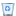 